ЭКОмода -2018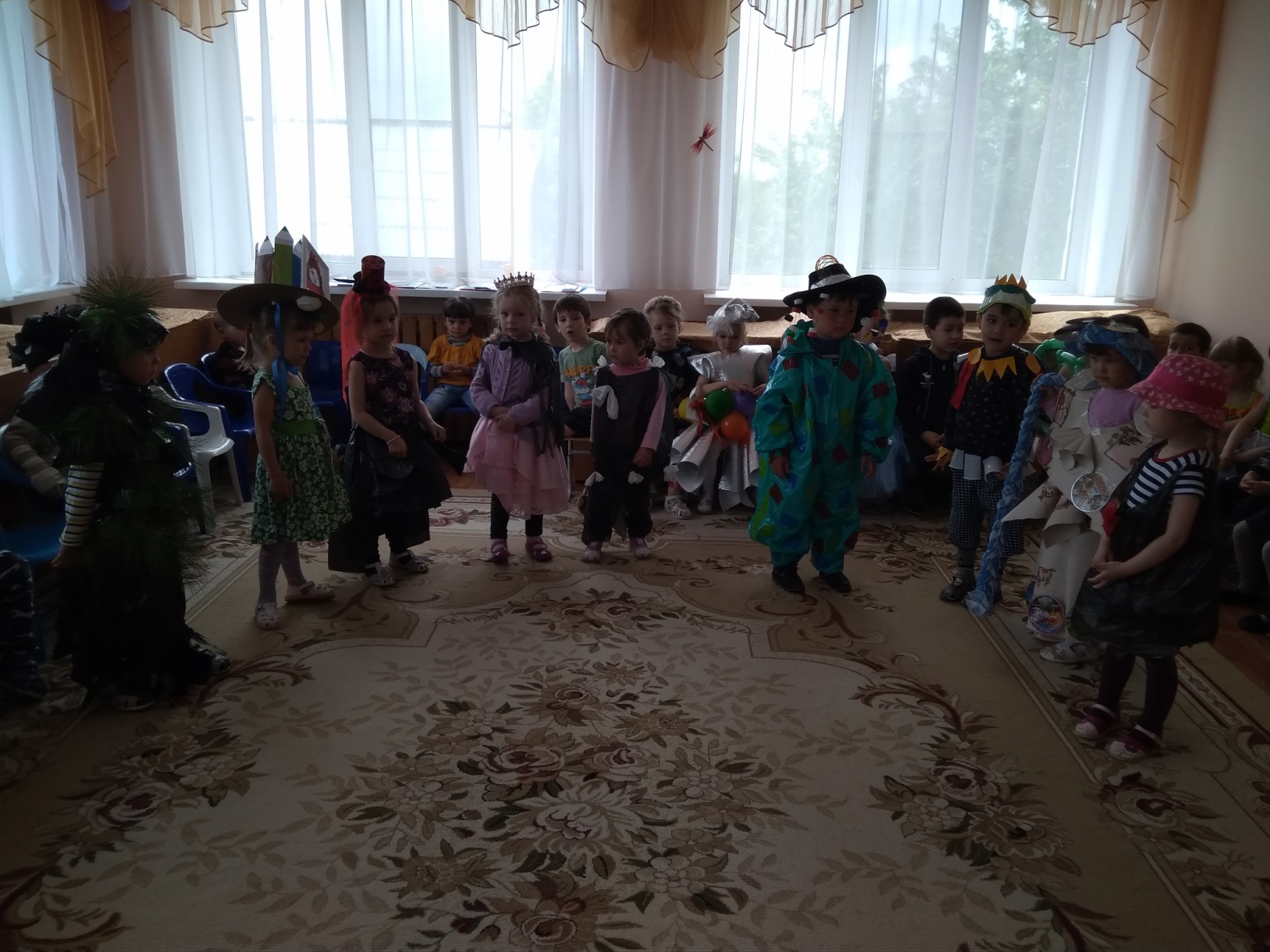 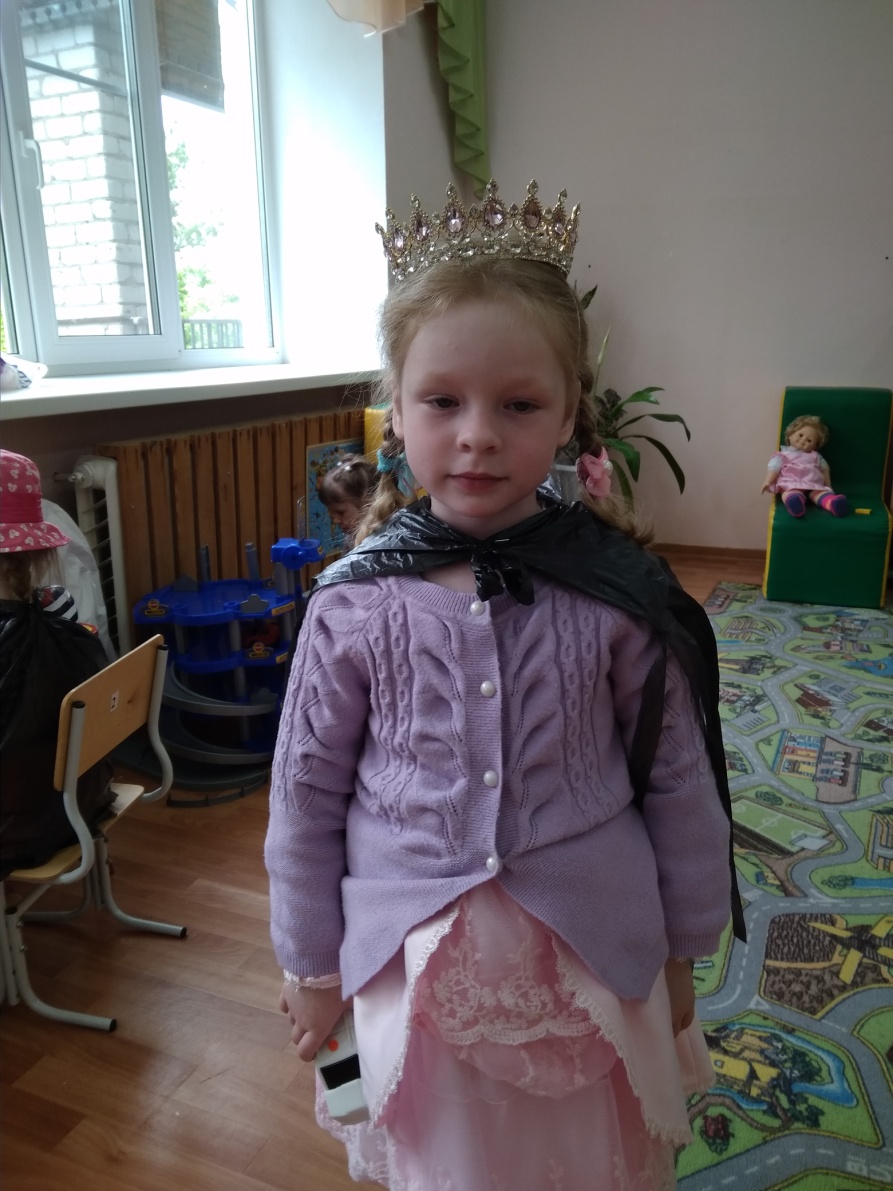 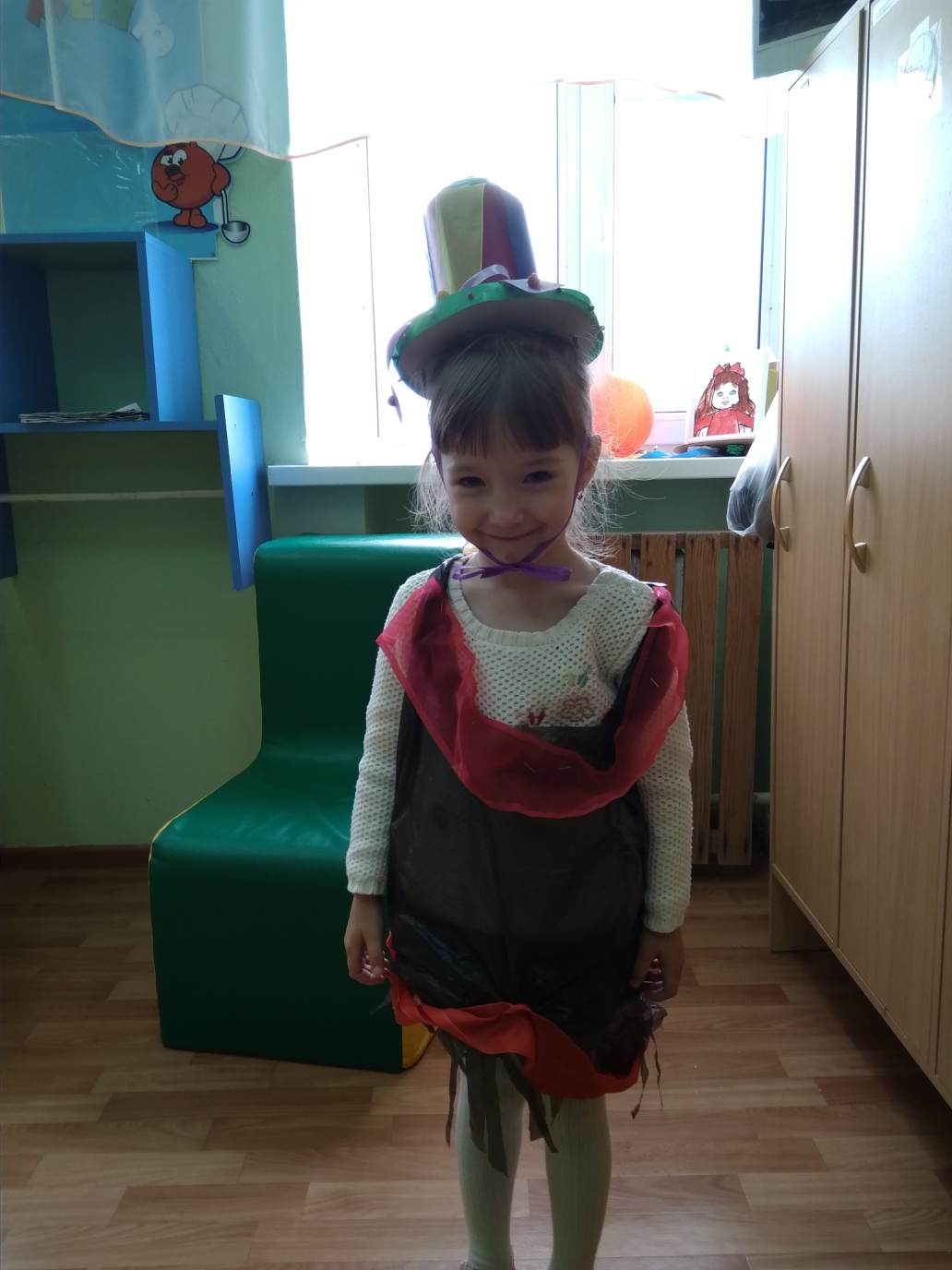 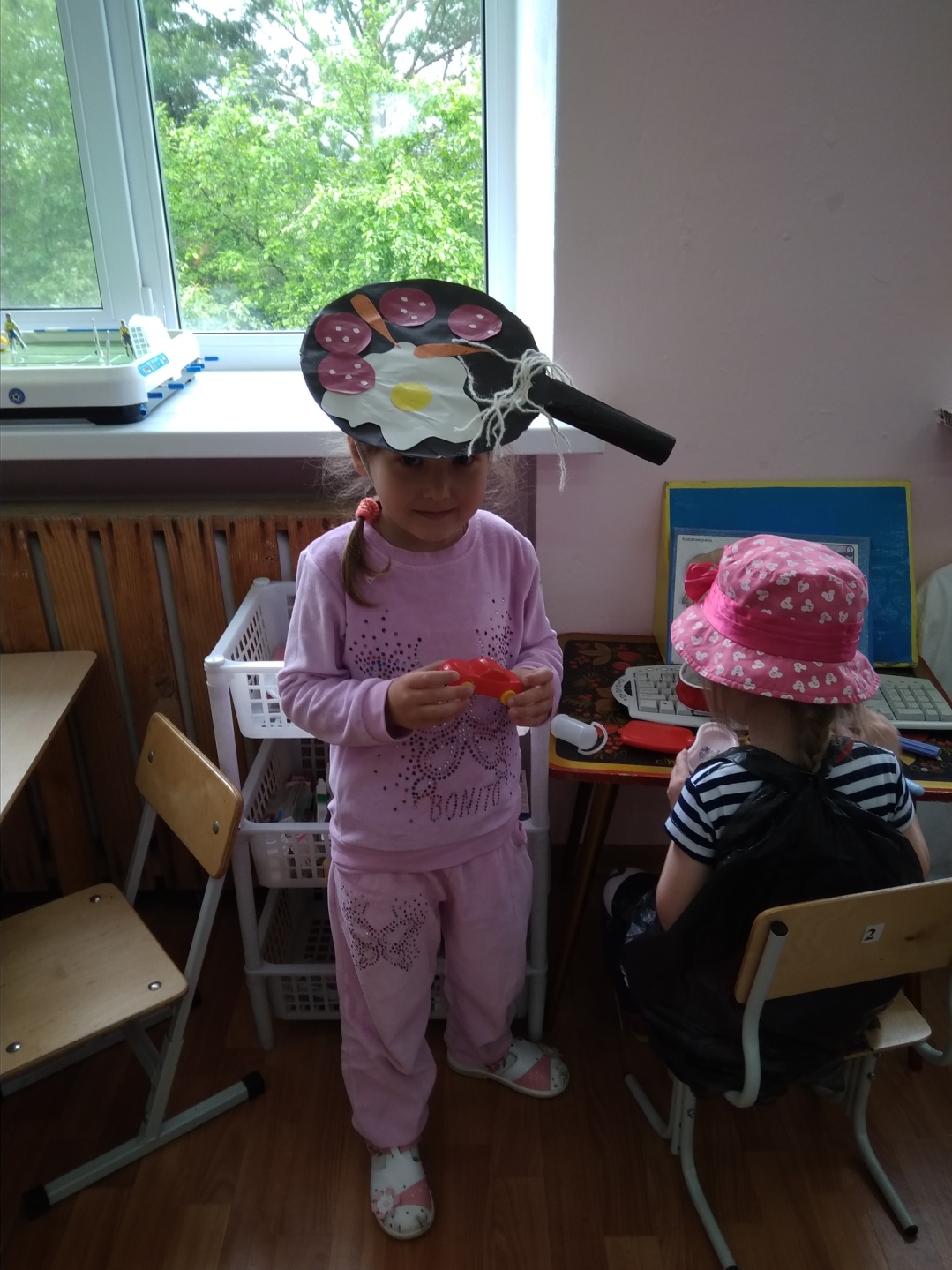              Модницы группы «Почемучки»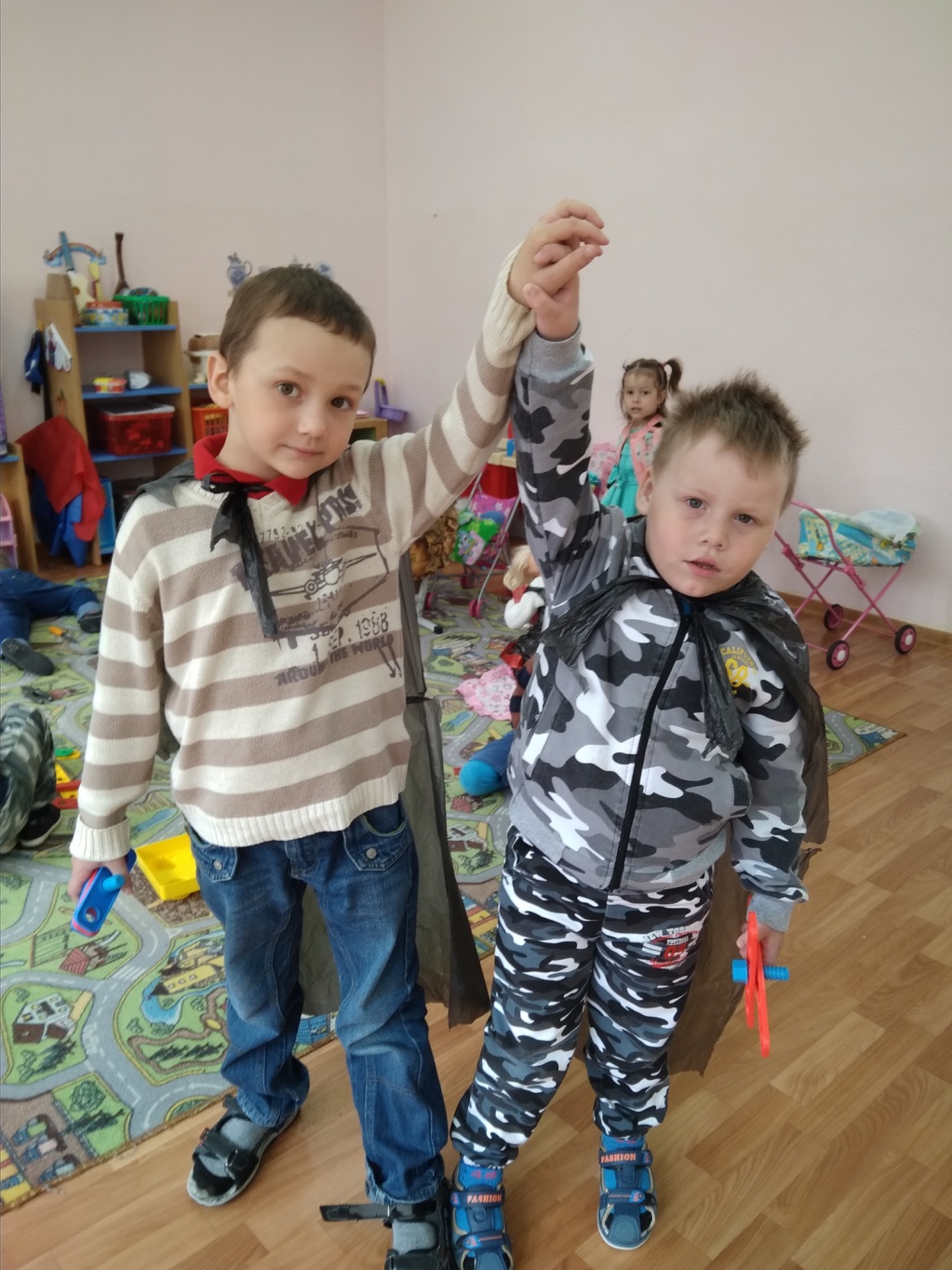 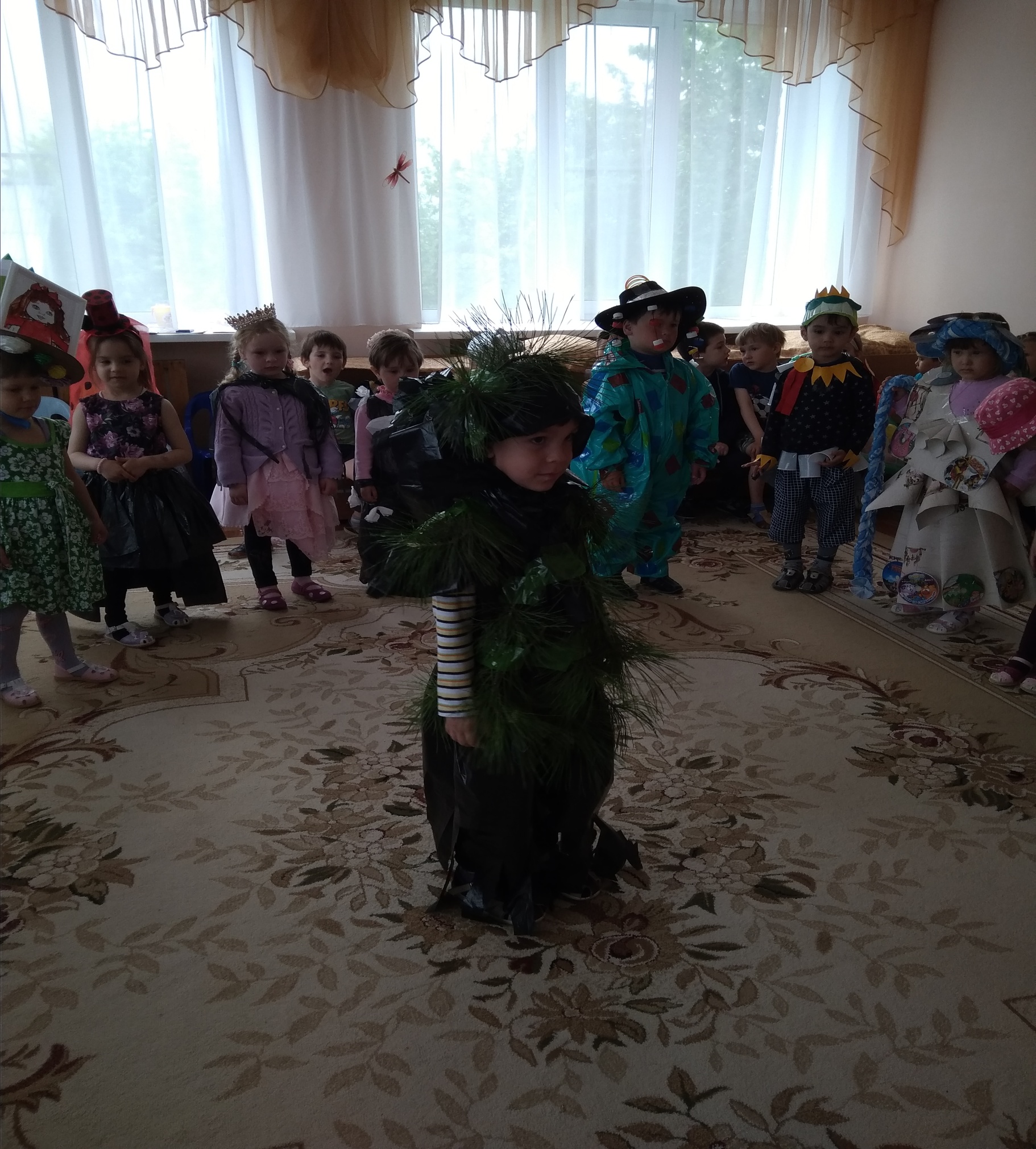 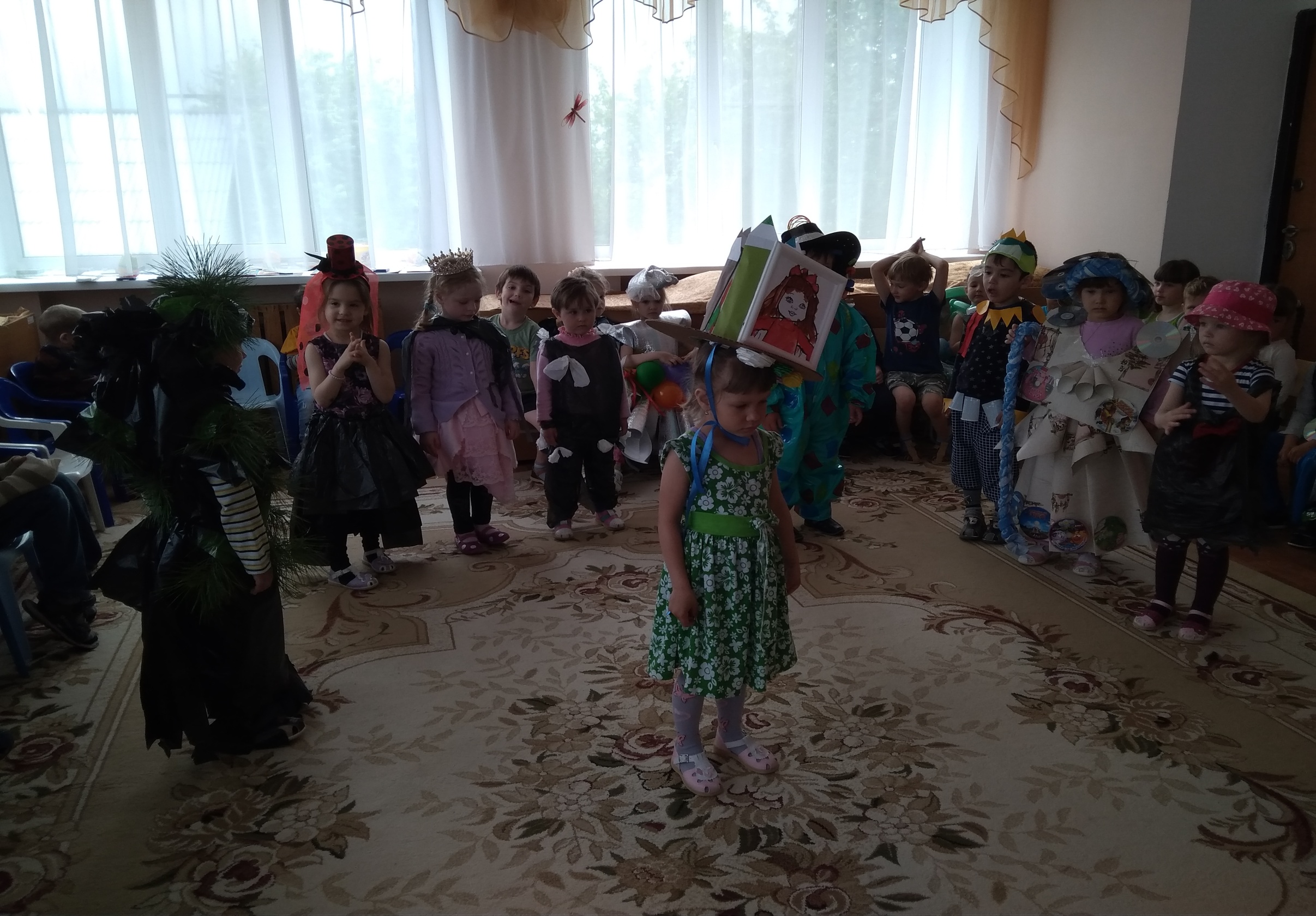 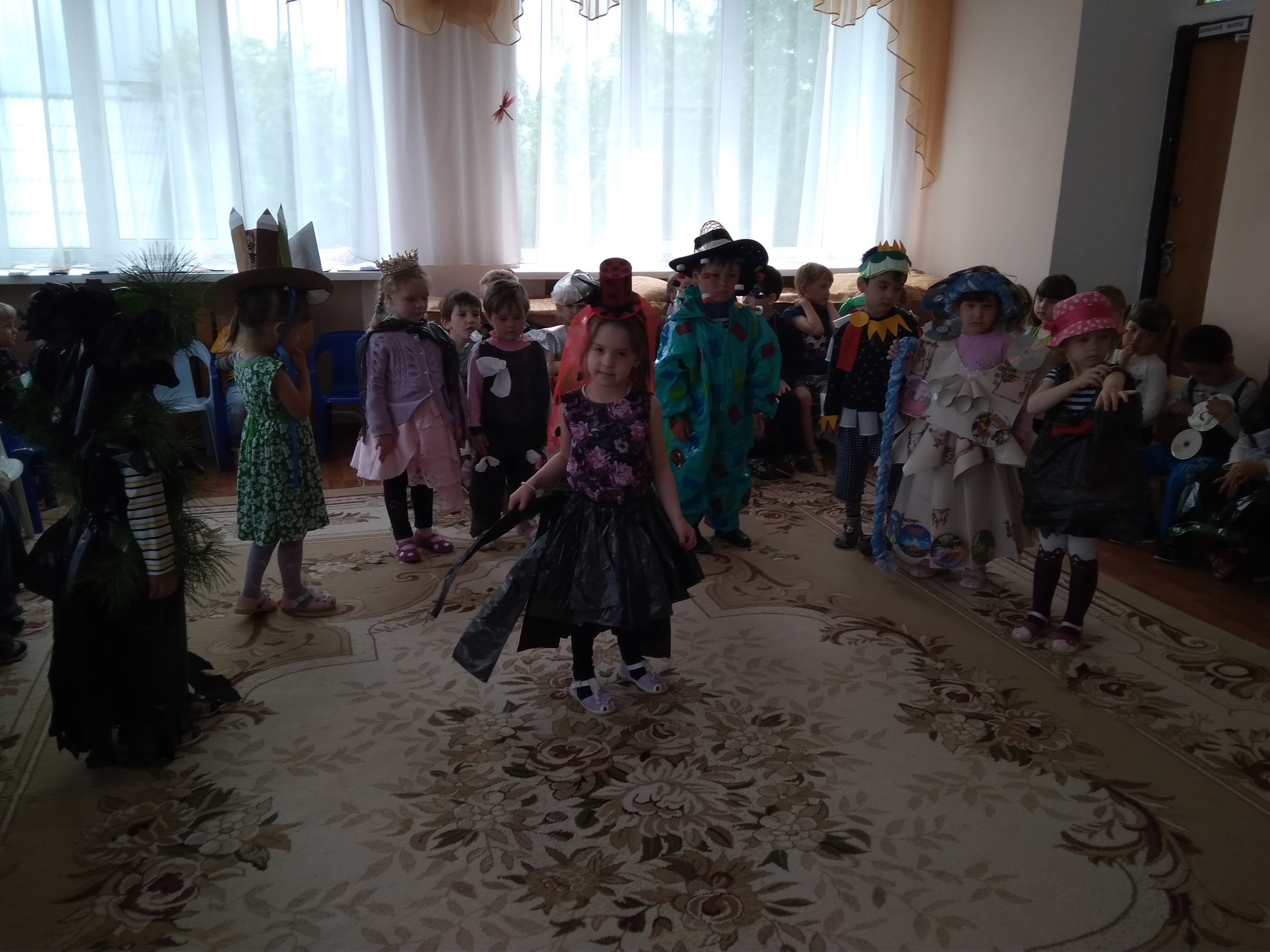 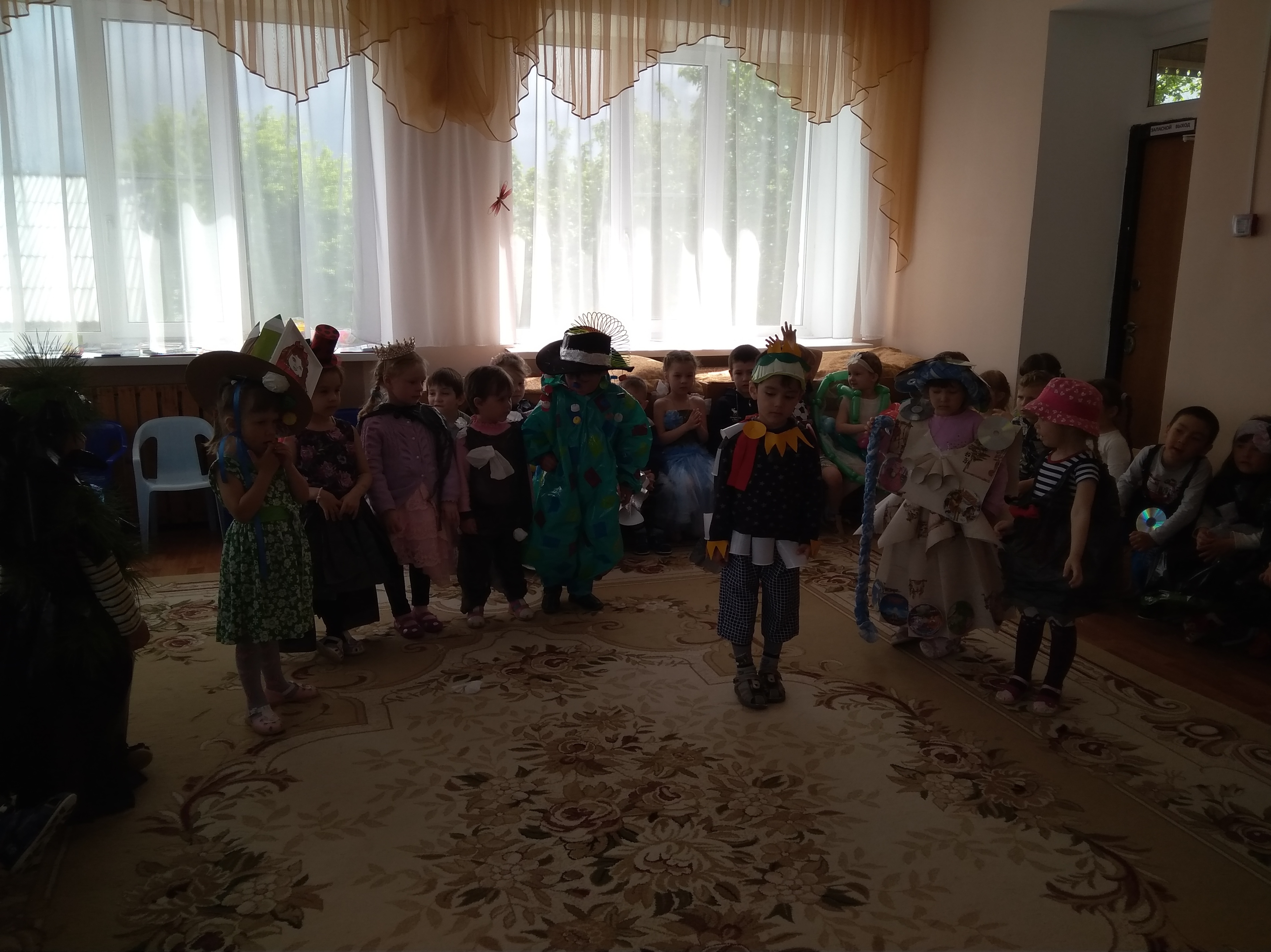 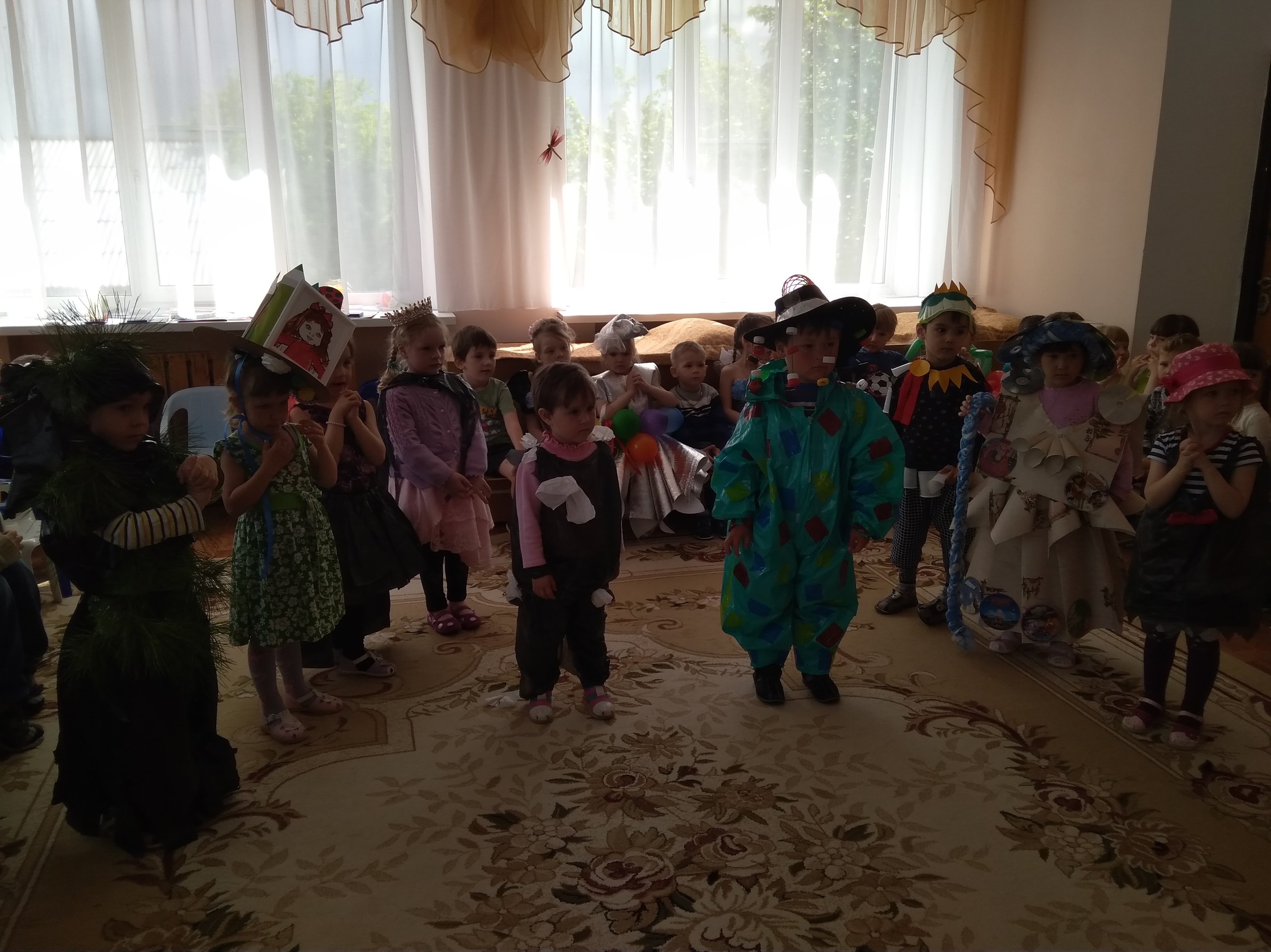 